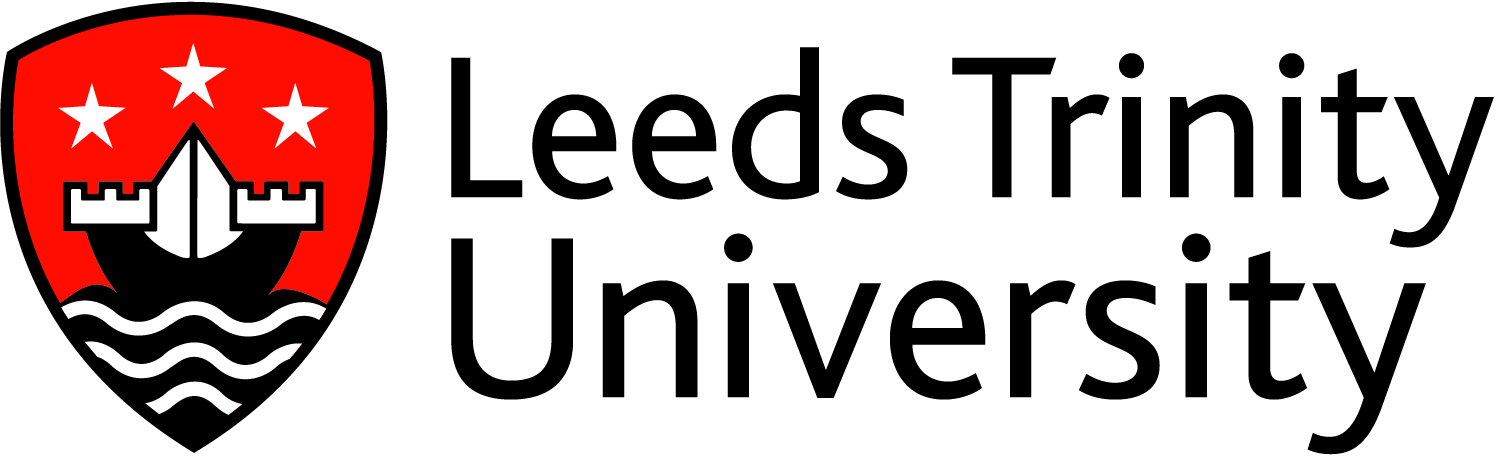 Qualification Reform StatementAt Leeds Trinity University we understand that schools and colleges face a challenging time over the next few years as they adapt to the significant changes in qualifications for which applicants to university will be studying.  This statement is intended to support schools, colleges, applicants and prospective applicants to Leeds Trinity in understanding our approach to these changes.  In England the AS Level has been ‘decoupled’ from A Level.  We acknowledge that some providers will continue to offer AS Levels and present candidates for assessment, but others will not.  Many schools and colleges will be looking at universities, such as Leeds Trinity, for information and guidance on this issue to ensure that their post-16 curriculum does not disadvantage students in their HE choices.  We will not discriminate against those applicants not able to access AS Levels.  Those applicants that present AS Level grades will be assessed against the UCAS Tariff, which from 2017 awards points at 40% of the same grade at A Level.We welcome the support of referees in advising of their policy in this regard, for example, whether AS Levels are offered or not.  Furthermore, we would encourage referees to ensure that grade predictions are as realistic as possible for each applicant.We will continue to assess our applicants on the achievement, or likelihood of achievement, of the published entry requirements (normally 240 – 280 UCAS Tariff points, depending on the course being applied to).  We will continue to seek at least two full A Levels or equivalent qualifications, with the remaining points coming from any other Level 3 qualifications within the UCAS Tariff.We welcome applicants with A Levels, BTECs; the International Baccalaureate; Cambridge Technicals, Access to HE Certificates and a wide range of other Level 3 qualifications.  We will continue to require GCSE English Language (or equivalent) for entry to all of our courses.  Under the reform of the GCSE grading system we will accept Grade 4 as being equivalent to the current Grade C.  We recognise that there are changes to other qualifications, such as the Welsh Baccalaureate and Extended Project Qualifications, and to technical and vocational qualifications.  We will assess these qualifications on a case-by-case basis and update our entry requirements accordingly. We not amend our entry requirements mid-cycle as a result of any qualification reform.Our online prospectus will continue to give full details of our entry requirements and members of our Admissions team are available to discuss individual applicants’ qualifications.  We also welcome conversations with applicants, parents, schools, colleges, etc. if they are unsure or require clarification of any of the information contained in this document.In addition we will continue to apply contextualised admissions criteria in addition to academic qualifications in the recruitment and selection process.Leeds Trinity will continue to monitor developments in curriculum changes across the UK, working closely with UCAS and other sector bodies, and will update our guidance and requirements accordingly.  If you would like any further information please contact admissions@leedstrinity.ac.uk. 